Об утверждении Порядка предоставления в прокуратуру района нормативных правовых актов и проектов нормативных правовых актов для проведения антикоррупционной экспертизы Руководствуясь Федеральным законом от 06.10.2003 N 131 -ФЗ «Об общих принципах организации местного самоуправления в Российской Федерации», в целях реализации положений Федерального закона от 17 июля 2009 года № 172-ФЗ «Об антикоррупционной экспертизе нормативных правовых актов и проектов нормативных правовых актов», статьи 9.1. Федерального закона от 17 января 1992 года № 2202-1 «О прокуратуре Российской Федерации», в соответствии Уставом Хозанкинского сельского поселения Красночетайского района Чувашской Республики,  администрация Хозанкинского сельского поселения Красночетайского района постановила: 1. Утвердить Порядок предоставления в прокуратуру нормативных правовых актов и проектов нормативных правовых актов администрации Хозанкинского сельского поселения Красночетайского района Чувашской Республики для проведения антикоррупционной экспертизы согласно приложению. 2. Настоящее постановление вступает в силу с момента официального опубликования. Глава Хозанкинского сельского поселения                                                                                            Л.Г. Кузнецова ПРИЛОЖЕНИЕ к постановлению администрации Хозанкинского сельского поселения Красночетайского района от __________ 2018года №___ Порядок предоставления в прокуратуру нормативных правовых актов и проектов нормативных правовых актов для проведения антикоррупционной экспертизы1.Общие положения1.1. Порядок предоставления в прокуратуру Красночетайского района нормативных правовых актов и проектов нормативных правовых актов для проведения антикоррупционной экспертизы (далее Порядок) разработан на основании п. 1 ст. 6 Федерального закона от 25. 12. 2008 № 273-ФЗ «О противодействии коррупции», п. 1 ч. 1, ч. 2 ст.3 Федерального закона от 17.07.2009 № 172-ФЗ «Об антикоррупционной экспертизе нормативных правовых актов и проектов нормативных правовых актов» для организации взаимодействия администрации Хозанкинского сельского поселения Красночетайского района, уполномоченного принимать муниципальные нормативные правовые акты и прокуратуры района, целью которого является оказание органам местного самоуправления содействия в разработке проектов нормативных правовых актов и обеспечения соблюдения требований законности при их принятии посредством выявления в них нарушений закона, коррупциогенных факторов и их последующего устранения. 1.2. Под нормативными правовыми актами понимаются принятые органами местного самоуправления документы, устанавливающие правовые нормы (правила поведения), обязательные для неопределенного круга лиц, рассчитанные на неоднократное применение, направленные на создание, урегулирование, изменение или прекращение общественных отношений, действующие на территории Хозанкинского сельского поселения Красночетайского района вне зависимости от существования конкретных правоотношений, предусмотренных таким документом. 1.3. Под проектом нормативного правового акта понимается документ, содержащий предварительный текст нормативного правового акта, разработанный органом местного самоуправления или внесенный в установленном порядке на рассмотрение уполномоченного на то органа местного самоуправления. 1.4. Проект должен быть согласован со всеми заинтересованными должностными лицами, органами, организациями и содержать сведения об инициаторе их подготовки. 1.5. Все нормативные правовые акты (проекты нормативных правовых актов) администрации в обязательном порядке подлежат проверке на соответствие законодательству и антикоррупционной экспертизе, проводимых прокуратурой. 2. Предоставление нормативных правовых актов и их проектов для проведения антикоррупционной экспертизы2.1. Администрация Хозанкинского сельского поселения Красночетайского района обеспечивает поступление в прокуратуру нормативных правовых актов в течение 10 (десяти) рабочих дней с момента их подписания уполномоченным лицом. Проекты нормативных правовых актов передаются администрацией Хозанкинского сельского поселения Красночетайского района в прокуратуру не менее чем за 15 (пятнадцать) рабочих дней до планируемой даты их рассмотрения и принятия. При необходимости срочного рассмотрения и принятия нормативного правового акта срок направления проекта нормативного правового акта может быть сокращен по согласованию с прокуратурой. 2.2. Нормативные правовые акты (проекты нормативных правовых актов) предоставляются в прокуратуру на бумажном носителе за подписью уполномоченного лица. 2.3. В случае поступления из прокуратуры отрицательного заключения на проект НПА, проект дорабатывается в соответствии с заключением прокурора, приводится в соответствие с действующим законодательством и повторно направляется в прокуратуру для антикоррупционной и правовой экспертизы. В случае отклонения замечаний и предложений, изложенных в заключении прокуратуры, письмо с мотивированным обоснованием причин отклонения, подписанное главой Хозанкинского сельского поселения либо лицом, исполняющим его обязанности, направляется в прокуратуру. 2.4. Глава Хозанкинского сельского поселения Красночетайского района назначает должностное лицо, ответственное за предоставление в прокуратуру нормативных правовых актов (проектов нормативных правовых актов) в установленные настоящим порядком сроки. Контроль за соблюдением сроков направления в прокуратуру муниципальных нормативных правовых актов и их проектов, учет направленных в прокуратуру муниципальных нормативных правовых актов и их проектов, учет поступивших из прокуратуры заключений по проектам нормативных правовым актов осуществляет ведущий специалист-эксперт.ЧĂВАШ РЕСПУБЛИКИ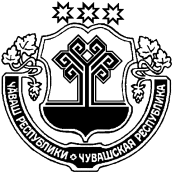 ХĔРЛĔ ЧУТАЙ РАЙОНĔХусанушкĂнь ялпоселенийĔн АДМИНИСТРАЦИЙĔЧУВАШСКАЯ РЕСПУБЛИКА КРАСНОЧЕТАЙСКИЙ РАЙОНАДМИНИСТРАЦИЯ ХОЗАНКИНСКОГО СЕЛЬСКОГО ПОСЕЛЕНИЯЙ Ы Ш Ă Н У ____________________Сĕнтĕкçырми ялĕПОСТАНОВЛЕНИЕ____________________д. Санкино